FOR CAAM USE ONLYUASI Name				ACCEPT		 REJECT	RemarksUASI SignatureDateInstructions for filling in the form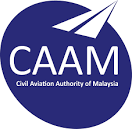 CIVIL AVIATION AUTHORITY OF MALAYSIAApplication for Special UAS Project ApprovalCIVIL AVIATION AUTHORITY OF MALAYSIAApplication for Special UAS Project ApprovalCIVIL AVIATION AUTHORITY OF MALAYSIAApplication for Special UAS Project ApprovalCIVIL AVIATION AUTHORITY OF MALAYSIAApplication for Special UAS Project ApprovalCIVIL AVIATION AUTHORITY OF MALAYSIAApplication for Special UAS Project ApprovalCIVIL AVIATION AUTHORITY OF MALAYSIAApplication for Special UAS Project ApprovalCIVIL AVIATION AUTHORITY OF MALAYSIAApplication for Special UAS Project ApprovalCIVIL AVIATION AUTHORITY OF MALAYSIAApplication for Special UAS Project ApprovalCIVIL AVIATION AUTHORITY OF MALAYSIAApplication for Special UAS Project ApprovalCIVIL AVIATION AUTHORITY OF MALAYSIAApplication for Special UAS Project ApprovalCIVIL AVIATION AUTHORITY OF MALAYSIAApplication for Special UAS Project ApprovalCIVIL AVIATION AUTHORITY OF MALAYSIAApplication for Special UAS Project ApprovalCIVIL AVIATION AUTHORITY OF MALAYSIAApplication for Special UAS Project ApprovalCIVIL AVIATION AUTHORITY OF MALAYSIAApplication for Special UAS Project ApprovalCIVIL AVIATION AUTHORITY OF MALAYSIAApplication for Special UAS Project ApprovalCIVIL AVIATION AUTHORITY OF MALAYSIAApplication for Special UAS Project ApprovalCIVIL AVIATION AUTHORITY OF MALAYSIAApplication for Special UAS Project ApprovalCIVIL AVIATION AUTHORITY OF MALAYSIAApplication for Special UAS Project ApprovalAPPLICATION FORAPPLICATION FORAPPLICATION FORAPPLICATION FOROPERATIONSOPERATIONSOPERATIONSOPERATIONSOPERATIONSOPERATIONSOPERATIONSOPERATIONSOPERATIONSOPERATIONSInitialInitialInitialInitialInitialAPPLICATION FORAPPLICATION FORAPPLICATION FORAPPLICATION FORPDRAPDRAPDRAPDRAPDRAPDRARenewalRenewalRenewalRenewalRenewalAPPLICATION FORAPPLICATION FORAPPLICATION FORAPPLICATION FORSORASORASORASORASORASORARenewalRenewalRenewalRenewalRenewalUAS OPERATOR DATAUAS OPERATOR DATAUAS OPERATOR DATAUAS OPERATOR DATAUAS OPERATOR DATAUAS OPERATOR DATAUAS OPERATOR DATAUAS OPERATOR DATAUAS OPERATOR DATAUAS OPERATOR DATAUAS OPERATOR DATAUAS OPERATOR DATAUAS OPERATOR DATAUAS OPERATOR DATAUAS OPERATOR DATAUAS OPERATOR DATAUAS OPERATOR DATAUAS OPERATOR DATAUAS OPERATOR DATAUAS OPERATOR DATAUAS OPERATOR DATAUAS OPERATOR DATAUAS OPERATOR DATA1.1UAS Operator registration numberUAS Operator registration numberUAS Operator registration numberUAS Operator registration numberUAS Operator registration numberUAS Operator registration numberUAS Operator registration numberUAS Operator registration numberUAS Operator registration number1.2UAS Operator NameUAS Operator NameUAS Operator NameUAS Operator NameUAS Operator NameUAS Operator NameUAS Operator NameUAS Operator NameUAS Operator Name1.3Place of BusinessPlace of BusinessPlace of BusinessPlace of BusinessPlace of BusinessPlace of BusinessPlace of BusinessPlace of BusinessPlace of Business1.4EmailEmailEmailEmailEmailEmailEmailEmailEmail1.5Telephone NumberTelephone NumberTelephone NumberTelephone NumberTelephone NumberFax NumberFax NumberFax NumberFax NumberFax NumberFax NumberFax NumberUAS DATAUAS DATAUAS DATAUAS DATAUAS DATAUAS DATAUAS DATAUAS DATAUAS DATAUAS DATAUAS DATAUAS DATAUAS DATAUAS DATAUAS DATAUAS DATAUAS DATAUAS DATAUAS DATAUAS DATAUAS DATAUAS DATAUAS DATA2.0 Configuration2.0 ConfigurationAeroplane Aeroplane Aeroplane Aeroplane Aeroplane Helicopter Helicopter Helicopter Helicopter Multirotor Multirotor Multirotor Multirotor Hybrid/VTOL Hybrid/VTOL Hybrid/VTOL Hybrid/VTOL Hybrid/VTOL Hybrid/VTOL Hybrid/VTOL Other 2.1 Manufacturer2.1 Manufacturer2.1 Manufacturer2.2 Model2.2 Model2.2 Model2.2 Model2.2 Model2.2 Model2.3 Max characteristic dimension2.3 Max characteristic dimension2.3 Max characteristic dimension2.3 Max characteristic dimension2.4 Total Number of UA operated2.4 Total Number of UA operated2.4 Total Number of UA operated2.4 Total Number of UA operated2.5 MTOM2.5 MTOM2.5 MTOM2.6 Serial Number2.6 Serial Number2.6 Serial Number3.0 NOMINATED POST HOLDERS3.0 NOMINATED POST HOLDERS3.0 NOMINATED POST HOLDERS3.0 NOMINATED POST HOLDERS3.0 NOMINATED POST HOLDERS3.0 NOMINATED POST HOLDERS3.0 NOMINATED POST HOLDERS3.0 NOMINATED POST HOLDERS3.0 NOMINATED POST HOLDERS3.0 NOMINATED POST HOLDERS3.0 NOMINATED POST HOLDERS3.0 NOMINATED POST HOLDERS3.0 NOMINATED POST HOLDERS3.0 NOMINATED POST HOLDERS3.0 NOMINATED POST HOLDERS3.0 NOMINATED POST HOLDERS3.0 NOMINATED POST HOLDERS3.0 NOMINATED POST HOLDERS3.0 NOMINATED POST HOLDERS3.0 NOMINATED POST HOLDERS3.0 NOMINATED POST HOLDERS3.0 NOMINATED POST HOLDERS3.0 NOMINATED POST HOLDERSPersonnelPersonnelPersonnelPersonnelPersonnelPersonnelPersonnelName & DesignationName & DesignationName & DesignationName & DesignationName & DesignationName & DesignationName & DesignationName & DesignationName & DesignationContact Number & Email AddressContact Number & Email AddressContact Number & Email AddressContact Number & Email AddressContact Number & Email AddressContact Number & Email AddressContact Number & Email AddressAccountable Manager (AM)Accountable Manager (AM)Accountable Manager (AM)Accountable Manager (AM)Accountable Manager (AM)Accountable Manager (AM)Accountable Manager (AM)Safety Manager (SM) Safety Manager (SM) Safety Manager (SM) Safety Manager (SM) Safety Manager (SM) Safety Manager (SM) Safety Manager (SM) Flight Operations Manager (FOM)Flight Operations Manager (FOM)Flight Operations Manager (FOM)Flight Operations Manager (FOM)Flight Operations Manager (FOM)Flight Operations Manager (FOM)Flight Operations Manager (FOM)Authorised Technical Personnel (ATP)Authorised Technical Personnel (ATP)Authorised Technical Personnel (ATP)Authorised Technical Personnel (ATP)Authorised Technical Personnel (ATP)Authorised Technical Personnel (ATP)Authorised Technical Personnel (ATP)OPERATIONOPERATIONOPERATIONOPERATIONOPERATIONOPERATIONOPERATIONOPERATIONOPERATIONOPERATIONOPERATIONOPERATIONOPERATIONOPERATIONOPERATIONOPERATIONOPERATIONOPERATIONOPERATIONOPERATIONOPERATIONOPERATIONOPERATION4.0 Proposed date for the commencement of operations4.0 Proposed date for the commencement of operations4.0 Proposed date for the commencement of operations4.0 Proposed date for the commencement of operations4.0 Proposed date for the commencement of operations4.0 Proposed date for the commencement of operations4.0 Proposed date for the commencement of operations4.0 Proposed date for the commencement of operations4.0 Proposed date for the commencement of operations4.0 Proposed date for the commencement of operations4.0 Proposed date for the commencement of operations4.1 Unmanned Traffic Management (UTM)4.1 Unmanned Traffic Management (UTM)4.1 Unmanned Traffic Management (UTM)4.1 Unmanned Traffic Management (UTM)4.1 Unmanned Traffic Management (UTM)4.1 Unmanned Traffic Management (UTM)4.1 Unmanned Traffic Management (UTM)Own Own Own Own Own Own Own Own Own Contracted Contracted Contracted Contracted Contracted Contracted Contracted 4.2 Description on UTM Capabilities4.2 Description on UTM Capabilities4.2 Description on UTM Capabilities4.2 Description on UTM Capabilities4.2 Description on UTM Capabilities4.2 Description on UTM Capabilities4.2 Description on UTM Capabilities4.3 ConOps4.3 ConOps4.3 ConOps4.3 ConOps4.3 ConOps4.3 ConOps4.3 ConOps4.4 Mitigation and operational safety objectives (OSOs)(only applicable for SORA applicant)4.4 Mitigation and operational safety objectives (OSOs)(only applicable for SORA applicant)4.4 Mitigation and operational safety objectives (OSOs)(only applicable for SORA applicant)4.4 Mitigation and operational safety objectives (OSOs)(only applicable for SORA applicant)4.4 Mitigation and operational safety objectives (OSOs)(only applicable for SORA applicant)4.4 Mitigation and operational safety objectives (OSOs)(only applicable for SORA applicant)4.4 Mitigation and operational safety objectives (OSOs)(only applicable for SORA applicant)CHECKLISTCHECKLISTCHECKLISTCHECKLISTCHECKLISTCHECKLISTCHECKLISTCHECKLISTCHECKLISTCHECKLISTCHECKLISTCHECKLISTCHECKLISTCHECKLISTCHECKLISTCHECKLISTCHECKLISTCHECKLISTCHECKLISTCHECKLISTCHECKLISTCHECKLISTCHECKLISTSupporting documents to be submitted:Supporting documents to be submitted:Supporting documents to be submitted:Supporting documents to be submitted:Supporting documents to be submitted:Supporting documents to be submitted:Supporting documents to be submitted:Supporting documents to be submitted:Supporting documents to be submitted:Supporting documents to be submitted:Supporting documents to be submitted:Supporting documents to be submitted:Supporting documents to be submitted:Supporting documents to be submitted:Supporting documents to be submitted:YesYesYesYesYesYesNoNoCheque attached for application feeCheque attached for application feeCheque attached for application feeCheque attached for application feeCheque attached for application feeCheque attached for application feeCheque attached for application feeCheque attached for application feeCheque attached for application feeCheque attached for application feeCheque attached for application feeCheque attached for application feeCheque attached for application feeCheque attached for application feeCheque attached for application feeInsurance cover will be in place at the start of the UAS OperationsInsurance cover will be in place at the start of the UAS OperationsInsurance cover will be in place at the start of the UAS OperationsInsurance cover will be in place at the start of the UAS OperationsInsurance cover will be in place at the start of the UAS OperationsInsurance cover will be in place at the start of the UAS OperationsInsurance cover will be in place at the start of the UAS OperationsInsurance cover will be in place at the start of the UAS OperationsInsurance cover will be in place at the start of the UAS OperationsInsurance cover will be in place at the start of the UAS OperationsInsurance cover will be in place at the start of the UAS OperationsInsurance cover will be in place at the start of the UAS OperationsInsurance cover will be in place at the start of the UAS OperationsInsurance cover will be in place at the start of the UAS OperationsInsurance cover will be in place at the start of the UAS OperationsTechnical Characteristics of the UASTechnical Characteristics of the UASTechnical Characteristics of the UASTechnical Characteristics of the UASTechnical Characteristics of the UASTechnical Characteristics of the UASTechnical Characteristics of the UASTechnical Characteristics of the UASTechnical Characteristics of the UASTechnical Characteristics of the UASTechnical Characteristics of the UASTechnical Characteristics of the UASTechnical Characteristics of the UASTechnical Characteristics of the UASTechnical Characteristics of the UASSpecific Operations Risk Assessment (only applicable for SORA applicant)Specific Operations Risk Assessment (only applicable for SORA applicant)Specific Operations Risk Assessment (only applicable for SORA applicant)Specific Operations Risk Assessment (only applicable for SORA applicant)Specific Operations Risk Assessment (only applicable for SORA applicant)Specific Operations Risk Assessment (only applicable for SORA applicant)Specific Operations Risk Assessment (only applicable for SORA applicant)Specific Operations Risk Assessment (only applicable for SORA applicant)Specific Operations Risk Assessment (only applicable for SORA applicant)Specific Operations Risk Assessment (only applicable for SORA applicant)Specific Operations Risk Assessment (only applicable for SORA applicant)Specific Operations Risk Assessment (only applicable for SORA applicant)Specific Operations Risk Assessment (only applicable for SORA applicant)Specific Operations Risk Assessment (only applicable for SORA applicant)Specific Operations Risk Assessment (only applicable for SORA applicant)Operations Manual (if required by the SORA)Operations Manual (if required by the SORA)Operations Manual (if required by the SORA)Operations Manual (if required by the SORA)Operations Manual (if required by the SORA)Operations Manual (if required by the SORA)Operations Manual (if required by the SORA)Operations Manual (if required by the SORA)Operations Manual (if required by the SORA)Operations Manual (if required by the SORA)Operations Manual (if required by the SORA)Operations Manual (if required by the SORA)Operations Manual (if required by the SORA)Operations Manual (if required by the SORA)Operations Manual (if required by the SORA)Location(s) of the proposed operation(s) in .kmz/.kml fileLocation(s) of the proposed operation(s) in .kmz/.kml fileLocation(s) of the proposed operation(s) in .kmz/.kml fileLocation(s) of the proposed operation(s) in .kmz/.kml fileLocation(s) of the proposed operation(s) in .kmz/.kml fileLocation(s) of the proposed operation(s) in .kmz/.kml fileLocation(s) of the proposed operation(s) in .kmz/.kml fileLocation(s) of the proposed operation(s) in .kmz/.kml fileLocation(s) of the proposed operation(s) in .kmz/.kml fileLocation(s) of the proposed operation(s) in .kmz/.kml fileLocation(s) of the proposed operation(s) in .kmz/.kml fileLocation(s) of the proposed operation(s) in .kmz/.kml fileLocation(s) of the proposed operation(s) in .kmz/.kml fileLocation(s) of the proposed operation(s) in .kmz/.kml fileLocation(s) of the proposed operation(s) in .kmz/.kml fileLeasing contracts for the UA Leasing contracts for the UA Leasing contracts for the UA Leasing contracts for the UA Leasing contracts for the UA Leasing contracts for the UA Leasing contracts for the UA Leasing contracts for the UA Leasing contracts for the UA Leasing contracts for the UA Leasing contracts for the UA Leasing contracts for the UA Leasing contracts for the UA Leasing contracts for the UA Leasing contracts for the UA Qualification of the Nominated Post Holder(s)Qualification of the Nominated Post Holder(s)Qualification of the Nominated Post Holder(s)Qualification of the Nominated Post Holder(s)Qualification of the Nominated Post Holder(s)Qualification of the Nominated Post Holder(s)Qualification of the Nominated Post Holder(s)Qualification of the Nominated Post Holder(s)Qualification of the Nominated Post Holder(s)Qualification of the Nominated Post Holder(s)Qualification of the Nominated Post Holder(s)Qualification of the Nominated Post Holder(s)Qualification of the Nominated Post Holder(s)Qualification of the Nominated Post Holder(s)Qualification of the Nominated Post Holder(s)Qualification of the Remote Pilot Certificate of Competency (RCoC)Qualification of the Remote Pilot Certificate of Competency (RCoC)Qualification of the Remote Pilot Certificate of Competency (RCoC)Qualification of the Remote Pilot Certificate of Competency (RCoC)Qualification of the Remote Pilot Certificate of Competency (RCoC)Qualification of the Remote Pilot Certificate of Competency (RCoC)Qualification of the Remote Pilot Certificate of Competency (RCoC)Qualification of the Remote Pilot Certificate of Competency (RCoC)Qualification of the Remote Pilot Certificate of Competency (RCoC)Qualification of the Remote Pilot Certificate of Competency (RCoC)Qualification of the Remote Pilot Certificate of Competency (RCoC)Qualification of the Remote Pilot Certificate of Competency (RCoC)Qualification of the Remote Pilot Certificate of Competency (RCoC)Qualification of the Remote Pilot Certificate of Competency (RCoC)Qualification of the Remote Pilot Certificate of Competency (RCoC)PDRA Declaration Form (applicable to PDRA applicant)PDRA Declaration Form (applicable to PDRA applicant)PDRA Declaration Form (applicable to PDRA applicant)PDRA Declaration Form (applicable to PDRA applicant)PDRA Declaration Form (applicable to PDRA applicant)PDRA Declaration Form (applicable to PDRA applicant)PDRA Declaration Form (applicable to PDRA applicant)PDRA Declaration Form (applicable to PDRA applicant)PDRA Declaration Form (applicable to PDRA applicant)PDRA Declaration Form (applicable to PDRA applicant)PDRA Declaration Form (applicable to PDRA applicant)PDRA Declaration Form (applicable to PDRA applicant)PDRA Declaration Form (applicable to PDRA applicant)PDRA Declaration Form (applicable to PDRA applicant)PDRA Declaration Form (applicable to PDRA applicant)Operations Manual (applicable to PDRA applicant)Operations Manual (applicable to PDRA applicant)Operations Manual (applicable to PDRA applicant)Operations Manual (applicable to PDRA applicant)Operations Manual (applicable to PDRA applicant)Operations Manual (applicable to PDRA applicant)Operations Manual (applicable to PDRA applicant)Operations Manual (applicable to PDRA applicant)Operations Manual (applicable to PDRA applicant)Operations Manual (applicable to PDRA applicant)Operations Manual (applicable to PDRA applicant)Operations Manual (applicable to PDRA applicant)Operations Manual (applicable to PDRA applicant)Operations Manual (applicable to PDRA applicant)Operations Manual (applicable to PDRA applicant)SMS and ERP Manual (applicable to PDRA applicant)SMS and ERP Manual (applicable to PDRA applicant)SMS and ERP Manual (applicable to PDRA applicant)SMS and ERP Manual (applicable to PDRA applicant)SMS and ERP Manual (applicable to PDRA applicant)SMS and ERP Manual (applicable to PDRA applicant)SMS and ERP Manual (applicable to PDRA applicant)SMS and ERP Manual (applicable to PDRA applicant)SMS and ERP Manual (applicable to PDRA applicant)SMS and ERP Manual (applicable to PDRA applicant)SMS and ERP Manual (applicable to PDRA applicant)SMS and ERP Manual (applicable to PDRA applicant)SMS and ERP Manual (applicable to PDRA applicant)SMS and ERP Manual (applicable to PDRA applicant)SMS and ERP Manual (applicable to PDRA applicant)5.0 I, the undersigned, hereby declared that:The information provided in this application form is true and correct. That the information provided in this application will allow CAAM to calculate an estimate for service for processing this application.That the cost estimate may change, and processing the application may be delayed, if:The application does not accurately and completely identified my requirements; orThe details in the application are subsequently changed; orAdequate supporting documentation has not been provided. For the CAAM to proceed with this application, I must:Accept the cost estimate; andForward the prescribed payment; andForward all supporting documentations to the CAAM.I, the undersigned, hereby declared that the UAS operation will comply with:Any applicable UAS Regulations and rules related to privacy, data protection, liability, insurance, security and environmental protection;The applicable requirements of MCAR and its legislation pertaining UAS; andThe limitations and conditions defined in the Special UAS Project Approval provided by the CAAM.Note: I am aware of, and accept, the risk that information sent via email may be intercepted and read during transmission, not delivered or modified. (If you do not accept, material will be sent by post).Name, Signature of Accountable Manager & Company Stamp	Date (Day / Month / Year)5.0 I, the undersigned, hereby declared that:The information provided in this application form is true and correct. That the information provided in this application will allow CAAM to calculate an estimate for service for processing this application.That the cost estimate may change, and processing the application may be delayed, if:The application does not accurately and completely identified my requirements; orThe details in the application are subsequently changed; orAdequate supporting documentation has not been provided. For the CAAM to proceed with this application, I must:Accept the cost estimate; andForward the prescribed payment; andForward all supporting documentations to the CAAM.I, the undersigned, hereby declared that the UAS operation will comply with:Any applicable UAS Regulations and rules related to privacy, data protection, liability, insurance, security and environmental protection;The applicable requirements of MCAR and its legislation pertaining UAS; andThe limitations and conditions defined in the Special UAS Project Approval provided by the CAAM.Note: I am aware of, and accept, the risk that information sent via email may be intercepted and read during transmission, not delivered or modified. (If you do not accept, material will be sent by post).Name, Signature of Accountable Manager & Company Stamp	Date (Day / Month / Year)5.0 I, the undersigned, hereby declared that:The information provided in this application form is true and correct. That the information provided in this application will allow CAAM to calculate an estimate for service for processing this application.That the cost estimate may change, and processing the application may be delayed, if:The application does not accurately and completely identified my requirements; orThe details in the application are subsequently changed; orAdequate supporting documentation has not been provided. For the CAAM to proceed with this application, I must:Accept the cost estimate; andForward the prescribed payment; andForward all supporting documentations to the CAAM.I, the undersigned, hereby declared that the UAS operation will comply with:Any applicable UAS Regulations and rules related to privacy, data protection, liability, insurance, security and environmental protection;The applicable requirements of MCAR and its legislation pertaining UAS; andThe limitations and conditions defined in the Special UAS Project Approval provided by the CAAM.Note: I am aware of, and accept, the risk that information sent via email may be intercepted and read during transmission, not delivered or modified. (If you do not accept, material will be sent by post).Name, Signature of Accountable Manager & Company Stamp	Date (Day / Month / Year)5.0 I, the undersigned, hereby declared that:The information provided in this application form is true and correct. That the information provided in this application will allow CAAM to calculate an estimate for service for processing this application.That the cost estimate may change, and processing the application may be delayed, if:The application does not accurately and completely identified my requirements; orThe details in the application are subsequently changed; orAdequate supporting documentation has not been provided. For the CAAM to proceed with this application, I must:Accept the cost estimate; andForward the prescribed payment; andForward all supporting documentations to the CAAM.I, the undersigned, hereby declared that the UAS operation will comply with:Any applicable UAS Regulations and rules related to privacy, data protection, liability, insurance, security and environmental protection;The applicable requirements of MCAR and its legislation pertaining UAS; andThe limitations and conditions defined in the Special UAS Project Approval provided by the CAAM.Note: I am aware of, and accept, the risk that information sent via email may be intercepted and read during transmission, not delivered or modified. (If you do not accept, material will be sent by post).Name, Signature of Accountable Manager & Company Stamp	Date (Day / Month / Year)5.0 I, the undersigned, hereby declared that:The information provided in this application form is true and correct. That the information provided in this application will allow CAAM to calculate an estimate for service for processing this application.That the cost estimate may change, and processing the application may be delayed, if:The application does not accurately and completely identified my requirements; orThe details in the application are subsequently changed; orAdequate supporting documentation has not been provided. For the CAAM to proceed with this application, I must:Accept the cost estimate; andForward the prescribed payment; andForward all supporting documentations to the CAAM.I, the undersigned, hereby declared that the UAS operation will comply with:Any applicable UAS Regulations and rules related to privacy, data protection, liability, insurance, security and environmental protection;The applicable requirements of MCAR and its legislation pertaining UAS; andThe limitations and conditions defined in the Special UAS Project Approval provided by the CAAM.Note: I am aware of, and accept, the risk that information sent via email may be intercepted and read during transmission, not delivered or modified. (If you do not accept, material will be sent by post).Name, Signature of Accountable Manager & Company Stamp	Date (Day / Month / Year)5.0 I, the undersigned, hereby declared that:The information provided in this application form is true and correct. That the information provided in this application will allow CAAM to calculate an estimate for service for processing this application.That the cost estimate may change, and processing the application may be delayed, if:The application does not accurately and completely identified my requirements; orThe details in the application are subsequently changed; orAdequate supporting documentation has not been provided. For the CAAM to proceed with this application, I must:Accept the cost estimate; andForward the prescribed payment; andForward all supporting documentations to the CAAM.I, the undersigned, hereby declared that the UAS operation will comply with:Any applicable UAS Regulations and rules related to privacy, data protection, liability, insurance, security and environmental protection;The applicable requirements of MCAR and its legislation pertaining UAS; andThe limitations and conditions defined in the Special UAS Project Approval provided by the CAAM.Note: I am aware of, and accept, the risk that information sent via email may be intercepted and read during transmission, not delivered or modified. (If you do not accept, material will be sent by post).Name, Signature of Accountable Manager & Company Stamp	Date (Day / Month / Year)5.0 I, the undersigned, hereby declared that:The information provided in this application form is true and correct. That the information provided in this application will allow CAAM to calculate an estimate for service for processing this application.That the cost estimate may change, and processing the application may be delayed, if:The application does not accurately and completely identified my requirements; orThe details in the application are subsequently changed; orAdequate supporting documentation has not been provided. For the CAAM to proceed with this application, I must:Accept the cost estimate; andForward the prescribed payment; andForward all supporting documentations to the CAAM.I, the undersigned, hereby declared that the UAS operation will comply with:Any applicable UAS Regulations and rules related to privacy, data protection, liability, insurance, security and environmental protection;The applicable requirements of MCAR and its legislation pertaining UAS; andThe limitations and conditions defined in the Special UAS Project Approval provided by the CAAM.Note: I am aware of, and accept, the risk that information sent via email may be intercepted and read during transmission, not delivered or modified. (If you do not accept, material will be sent by post).Name, Signature of Accountable Manager & Company Stamp	Date (Day / Month / Year)5.0 I, the undersigned, hereby declared that:The information provided in this application form is true and correct. That the information provided in this application will allow CAAM to calculate an estimate for service for processing this application.That the cost estimate may change, and processing the application may be delayed, if:The application does not accurately and completely identified my requirements; orThe details in the application are subsequently changed; orAdequate supporting documentation has not been provided. For the CAAM to proceed with this application, I must:Accept the cost estimate; andForward the prescribed payment; andForward all supporting documentations to the CAAM.I, the undersigned, hereby declared that the UAS operation will comply with:Any applicable UAS Regulations and rules related to privacy, data protection, liability, insurance, security and environmental protection;The applicable requirements of MCAR and its legislation pertaining UAS; andThe limitations and conditions defined in the Special UAS Project Approval provided by the CAAM.Note: I am aware of, and accept, the risk that information sent via email may be intercepted and read during transmission, not delivered or modified. (If you do not accept, material will be sent by post).Name, Signature of Accountable Manager & Company Stamp	Date (Day / Month / Year)5.0 I, the undersigned, hereby declared that:The information provided in this application form is true and correct. That the information provided in this application will allow CAAM to calculate an estimate for service for processing this application.That the cost estimate may change, and processing the application may be delayed, if:The application does not accurately and completely identified my requirements; orThe details in the application are subsequently changed; orAdequate supporting documentation has not been provided. For the CAAM to proceed with this application, I must:Accept the cost estimate; andForward the prescribed payment; andForward all supporting documentations to the CAAM.I, the undersigned, hereby declared that the UAS operation will comply with:Any applicable UAS Regulations and rules related to privacy, data protection, liability, insurance, security and environmental protection;The applicable requirements of MCAR and its legislation pertaining UAS; andThe limitations and conditions defined in the Special UAS Project Approval provided by the CAAM.Note: I am aware of, and accept, the risk that information sent via email may be intercepted and read during transmission, not delivered or modified. (If you do not accept, material will be sent by post).Name, Signature of Accountable Manager & Company Stamp	Date (Day / Month / Year)5.0 I, the undersigned, hereby declared that:The information provided in this application form is true and correct. That the information provided in this application will allow CAAM to calculate an estimate for service for processing this application.That the cost estimate may change, and processing the application may be delayed, if:The application does not accurately and completely identified my requirements; orThe details in the application are subsequently changed; orAdequate supporting documentation has not been provided. For the CAAM to proceed with this application, I must:Accept the cost estimate; andForward the prescribed payment; andForward all supporting documentations to the CAAM.I, the undersigned, hereby declared that the UAS operation will comply with:Any applicable UAS Regulations and rules related to privacy, data protection, liability, insurance, security and environmental protection;The applicable requirements of MCAR and its legislation pertaining UAS; andThe limitations and conditions defined in the Special UAS Project Approval provided by the CAAM.Note: I am aware of, and accept, the risk that information sent via email may be intercepted and read during transmission, not delivered or modified. (If you do not accept, material will be sent by post).Name, Signature of Accountable Manager & Company Stamp	Date (Day / Month / Year)5.0 I, the undersigned, hereby declared that:The information provided in this application form is true and correct. That the information provided in this application will allow CAAM to calculate an estimate for service for processing this application.That the cost estimate may change, and processing the application may be delayed, if:The application does not accurately and completely identified my requirements; orThe details in the application are subsequently changed; orAdequate supporting documentation has not been provided. For the CAAM to proceed with this application, I must:Accept the cost estimate; andForward the prescribed payment; andForward all supporting documentations to the CAAM.I, the undersigned, hereby declared that the UAS operation will comply with:Any applicable UAS Regulations and rules related to privacy, data protection, liability, insurance, security and environmental protection;The applicable requirements of MCAR and its legislation pertaining UAS; andThe limitations and conditions defined in the Special UAS Project Approval provided by the CAAM.Note: I am aware of, and accept, the risk that information sent via email may be intercepted and read during transmission, not delivered or modified. (If you do not accept, material will be sent by post).Name, Signature of Accountable Manager & Company Stamp	Date (Day / Month / Year)5.0 I, the undersigned, hereby declared that:The information provided in this application form is true and correct. That the information provided in this application will allow CAAM to calculate an estimate for service for processing this application.That the cost estimate may change, and processing the application may be delayed, if:The application does not accurately and completely identified my requirements; orThe details in the application are subsequently changed; orAdequate supporting documentation has not been provided. For the CAAM to proceed with this application, I must:Accept the cost estimate; andForward the prescribed payment; andForward all supporting documentations to the CAAM.I, the undersigned, hereby declared that the UAS operation will comply with:Any applicable UAS Regulations and rules related to privacy, data protection, liability, insurance, security and environmental protection;The applicable requirements of MCAR and its legislation pertaining UAS; andThe limitations and conditions defined in the Special UAS Project Approval provided by the CAAM.Note: I am aware of, and accept, the risk that information sent via email may be intercepted and read during transmission, not delivered or modified. (If you do not accept, material will be sent by post).Name, Signature of Accountable Manager & Company Stamp	Date (Day / Month / Year)5.0 I, the undersigned, hereby declared that:The information provided in this application form is true and correct. That the information provided in this application will allow CAAM to calculate an estimate for service for processing this application.That the cost estimate may change, and processing the application may be delayed, if:The application does not accurately and completely identified my requirements; orThe details in the application are subsequently changed; orAdequate supporting documentation has not been provided. For the CAAM to proceed with this application, I must:Accept the cost estimate; andForward the prescribed payment; andForward all supporting documentations to the CAAM.I, the undersigned, hereby declared that the UAS operation will comply with:Any applicable UAS Regulations and rules related to privacy, data protection, liability, insurance, security and environmental protection;The applicable requirements of MCAR and its legislation pertaining UAS; andThe limitations and conditions defined in the Special UAS Project Approval provided by the CAAM.Note: I am aware of, and accept, the risk that information sent via email may be intercepted and read during transmission, not delivered or modified. (If you do not accept, material will be sent by post).Name, Signature of Accountable Manager & Company Stamp	Date (Day / Month / Year)5.0 I, the undersigned, hereby declared that:The information provided in this application form is true and correct. That the information provided in this application will allow CAAM to calculate an estimate for service for processing this application.That the cost estimate may change, and processing the application may be delayed, if:The application does not accurately and completely identified my requirements; orThe details in the application are subsequently changed; orAdequate supporting documentation has not been provided. For the CAAM to proceed with this application, I must:Accept the cost estimate; andForward the prescribed payment; andForward all supporting documentations to the CAAM.I, the undersigned, hereby declared that the UAS operation will comply with:Any applicable UAS Regulations and rules related to privacy, data protection, liability, insurance, security and environmental protection;The applicable requirements of MCAR and its legislation pertaining UAS; andThe limitations and conditions defined in the Special UAS Project Approval provided by the CAAM.Note: I am aware of, and accept, the risk that information sent via email may be intercepted and read during transmission, not delivered or modified. (If you do not accept, material will be sent by post).Name, Signature of Accountable Manager & Company Stamp	Date (Day / Month / Year)5.0 I, the undersigned, hereby declared that:The information provided in this application form is true and correct. That the information provided in this application will allow CAAM to calculate an estimate for service for processing this application.That the cost estimate may change, and processing the application may be delayed, if:The application does not accurately and completely identified my requirements; orThe details in the application are subsequently changed; orAdequate supporting documentation has not been provided. For the CAAM to proceed with this application, I must:Accept the cost estimate; andForward the prescribed payment; andForward all supporting documentations to the CAAM.I, the undersigned, hereby declared that the UAS operation will comply with:Any applicable UAS Regulations and rules related to privacy, data protection, liability, insurance, security and environmental protection;The applicable requirements of MCAR and its legislation pertaining UAS; andThe limitations and conditions defined in the Special UAS Project Approval provided by the CAAM.Note: I am aware of, and accept, the risk that information sent via email may be intercepted and read during transmission, not delivered or modified. (If you do not accept, material will be sent by post).Name, Signature of Accountable Manager & Company Stamp	Date (Day / Month / Year)5.0 I, the undersigned, hereby declared that:The information provided in this application form is true and correct. That the information provided in this application will allow CAAM to calculate an estimate for service for processing this application.That the cost estimate may change, and processing the application may be delayed, if:The application does not accurately and completely identified my requirements; orThe details in the application are subsequently changed; orAdequate supporting documentation has not been provided. For the CAAM to proceed with this application, I must:Accept the cost estimate; andForward the prescribed payment; andForward all supporting documentations to the CAAM.I, the undersigned, hereby declared that the UAS operation will comply with:Any applicable UAS Regulations and rules related to privacy, data protection, liability, insurance, security and environmental protection;The applicable requirements of MCAR and its legislation pertaining UAS; andThe limitations and conditions defined in the Special UAS Project Approval provided by the CAAM.Note: I am aware of, and accept, the risk that information sent via email may be intercepted and read during transmission, not delivered or modified. (If you do not accept, material will be sent by post).Name, Signature of Accountable Manager & Company Stamp	Date (Day / Month / Year)5.0 I, the undersigned, hereby declared that:The information provided in this application form is true and correct. That the information provided in this application will allow CAAM to calculate an estimate for service for processing this application.That the cost estimate may change, and processing the application may be delayed, if:The application does not accurately and completely identified my requirements; orThe details in the application are subsequently changed; orAdequate supporting documentation has not been provided. For the CAAM to proceed with this application, I must:Accept the cost estimate; andForward the prescribed payment; andForward all supporting documentations to the CAAM.I, the undersigned, hereby declared that the UAS operation will comply with:Any applicable UAS Regulations and rules related to privacy, data protection, liability, insurance, security and environmental protection;The applicable requirements of MCAR and its legislation pertaining UAS; andThe limitations and conditions defined in the Special UAS Project Approval provided by the CAAM.Note: I am aware of, and accept, the risk that information sent via email may be intercepted and read during transmission, not delivered or modified. (If you do not accept, material will be sent by post).Name, Signature of Accountable Manager & Company Stamp	Date (Day / Month / Year)5.0 I, the undersigned, hereby declared that:The information provided in this application form is true and correct. That the information provided in this application will allow CAAM to calculate an estimate for service for processing this application.That the cost estimate may change, and processing the application may be delayed, if:The application does not accurately and completely identified my requirements; orThe details in the application are subsequently changed; orAdequate supporting documentation has not been provided. For the CAAM to proceed with this application, I must:Accept the cost estimate; andForward the prescribed payment; andForward all supporting documentations to the CAAM.I, the undersigned, hereby declared that the UAS operation will comply with:Any applicable UAS Regulations and rules related to privacy, data protection, liability, insurance, security and environmental protection;The applicable requirements of MCAR and its legislation pertaining UAS; andThe limitations and conditions defined in the Special UAS Project Approval provided by the CAAM.Note: I am aware of, and accept, the risk that information sent via email may be intercepted and read during transmission, not delivered or modified. (If you do not accept, material will be sent by post).Name, Signature of Accountable Manager & Company Stamp	Date (Day / Month / Year)5.0 I, the undersigned, hereby declared that:The information provided in this application form is true and correct. That the information provided in this application will allow CAAM to calculate an estimate for service for processing this application.That the cost estimate may change, and processing the application may be delayed, if:The application does not accurately and completely identified my requirements; orThe details in the application are subsequently changed; orAdequate supporting documentation has not been provided. For the CAAM to proceed with this application, I must:Accept the cost estimate; andForward the prescribed payment; andForward all supporting documentations to the CAAM.I, the undersigned, hereby declared that the UAS operation will comply with:Any applicable UAS Regulations and rules related to privacy, data protection, liability, insurance, security and environmental protection;The applicable requirements of MCAR and its legislation pertaining UAS; andThe limitations and conditions defined in the Special UAS Project Approval provided by the CAAM.Note: I am aware of, and accept, the risk that information sent via email may be intercepted and read during transmission, not delivered or modified. (If you do not accept, material will be sent by post).Name, Signature of Accountable Manager & Company Stamp	Date (Day / Month / Year)5.0 I, the undersigned, hereby declared that:The information provided in this application form is true and correct. That the information provided in this application will allow CAAM to calculate an estimate for service for processing this application.That the cost estimate may change, and processing the application may be delayed, if:The application does not accurately and completely identified my requirements; orThe details in the application are subsequently changed; orAdequate supporting documentation has not been provided. For the CAAM to proceed with this application, I must:Accept the cost estimate; andForward the prescribed payment; andForward all supporting documentations to the CAAM.I, the undersigned, hereby declared that the UAS operation will comply with:Any applicable UAS Regulations and rules related to privacy, data protection, liability, insurance, security and environmental protection;The applicable requirements of MCAR and its legislation pertaining UAS; andThe limitations and conditions defined in the Special UAS Project Approval provided by the CAAM.Note: I am aware of, and accept, the risk that information sent via email may be intercepted and read during transmission, not delivered or modified. (If you do not accept, material will be sent by post).Name, Signature of Accountable Manager & Company Stamp	Date (Day / Month / Year)5.0 I, the undersigned, hereby declared that:The information provided in this application form is true and correct. That the information provided in this application will allow CAAM to calculate an estimate for service for processing this application.That the cost estimate may change, and processing the application may be delayed, if:The application does not accurately and completely identified my requirements; orThe details in the application are subsequently changed; orAdequate supporting documentation has not been provided. For the CAAM to proceed with this application, I must:Accept the cost estimate; andForward the prescribed payment; andForward all supporting documentations to the CAAM.I, the undersigned, hereby declared that the UAS operation will comply with:Any applicable UAS Regulations and rules related to privacy, data protection, liability, insurance, security and environmental protection;The applicable requirements of MCAR and its legislation pertaining UAS; andThe limitations and conditions defined in the Special UAS Project Approval provided by the CAAM.Note: I am aware of, and accept, the risk that information sent via email may be intercepted and read during transmission, not delivered or modified. (If you do not accept, material will be sent by post).Name, Signature of Accountable Manager & Company Stamp	Date (Day / Month / Year)5.0 I, the undersigned, hereby declared that:The information provided in this application form is true and correct. That the information provided in this application will allow CAAM to calculate an estimate for service for processing this application.That the cost estimate may change, and processing the application may be delayed, if:The application does not accurately and completely identified my requirements; orThe details in the application are subsequently changed; orAdequate supporting documentation has not been provided. For the CAAM to proceed with this application, I must:Accept the cost estimate; andForward the prescribed payment; andForward all supporting documentations to the CAAM.I, the undersigned, hereby declared that the UAS operation will comply with:Any applicable UAS Regulations and rules related to privacy, data protection, liability, insurance, security and environmental protection;The applicable requirements of MCAR and its legislation pertaining UAS; andThe limitations and conditions defined in the Special UAS Project Approval provided by the CAAM.Note: I am aware of, and accept, the risk that information sent via email may be intercepted and read during transmission, not delivered or modified. (If you do not accept, material will be sent by post).Name, Signature of Accountable Manager & Company Stamp	Date (Day / Month / Year)5.0 I, the undersigned, hereby declared that:The information provided in this application form is true and correct. That the information provided in this application will allow CAAM to calculate an estimate for service for processing this application.That the cost estimate may change, and processing the application may be delayed, if:The application does not accurately and completely identified my requirements; orThe details in the application are subsequently changed; orAdequate supporting documentation has not been provided. For the CAAM to proceed with this application, I must:Accept the cost estimate; andForward the prescribed payment; andForward all supporting documentations to the CAAM.I, the undersigned, hereby declared that the UAS operation will comply with:Any applicable UAS Regulations and rules related to privacy, data protection, liability, insurance, security and environmental protection;The applicable requirements of MCAR and its legislation pertaining UAS; andThe limitations and conditions defined in the Special UAS Project Approval provided by the CAAM.Note: I am aware of, and accept, the risk that information sent via email may be intercepted and read during transmission, not delivered or modified. (If you do not accept, material will be sent by post).Name, Signature of Accountable Manager & Company Stamp	Date (Day / Month / Year)CAAM USECAAM USEREMARKS:REMARKS:Signature:Date:Accepted by UASI:Accepted by UASI:Signature:Date:Director of Flight Operations:Director of Flight Operations:Application Fee:Receipt No:Cheque / P.O:Initial:Date:1.1UAS Operator Registration number issued by the CAAM (not applicable for first time applicant)1.2UAS Operator Name 1.3Place of Business of operations, if SUP Approval Holder changes the address of their operations, they must notify in writing to the CAAM before the change becomes effective1.4Email address of the person to be contacted (preferably the Accountable Manager)1.5Telephone number and Fax number of UAS Operator 2.0Configuration of UA2.1The name of the manufacturer of the UAS2.2The model of the UAS as defined by the manufacturer2.3The maximum characteristic dimension of the UA in metres for aeroplanes: the length of the wingspan; for helicopters: the diameter of the propellers;for multi-rotors: the maximum distance between the tips of 2 opposite propellers2.4The total number of UA operated for each type2.5UA MTOM in kilogrammes (refer to definition 22 for guidance)2.6The serial number of the UA defined by the manufacturer (if any) and the approved MCMC label serial number, SIRIM Type Approval / Certificate of Conformity (serial Number) or SIRIM Special Approval Certificate (serial number). The serial numbers shall be separated by (/) in between3.0Names and contact details of the Nominated Post Holders4.0The proposed date for the commencement of operations4.1Will a contracted or own UTM system will be used to meet the compliance of Chapter 7 of CAD 6011 (V)4.2Description of the UTM system meeting the minimum requirement listed in Chapter 7 of this CAD 6011 (V) and any additional capabilities (if any)4.3The description of the intended operation characterizing the area where it will take place (i.e., urban, sparsely populated, industrial, etc.) and the airspace4.4A list of the mitigation measures and the OSOs put in place, proposed by the UAS Operator. Sufficient information should be provided to the CAAM to assess the robustness of the measures 5.0 Declaration by AM 